Об утверждении общих результатов выборов депутатов Совета депутатов Бутрахтинского сельсовета Таштыпского  района 
Республики Хакасия четвертого созыва В соответствии со статьями 14, 62 Закона Республики Хакасия «О выборах глав муниципальных образований и депутатов представительных органов муниципальных образований в Республике Хакасия», постановлением Избирательной комиссии Республики Хакасия от 30 июня 2020 года № 165/980-7 «О возложении на территориальные избирательные комиссии Республики Хакасия полномочий окружных избирательных комиссий по выборам депутатов представительных органов муниципальных образований в Республике Хакасия, назначенным на единый день голосования 13 сентября 2020 года», на основании протоколов окружных избирательных комиссий о результатах выборов депутатов Совета депутатов Бутрахтинского сельсовета Таштыпского района Республики Хакасия четвертого созыва по семимандатному избирательному округу № 1, двухмандатному избирательному округу № 2 территориальная избирательная комиссия Таштыпского района постановляет:1. Признать выборы депутатов Совета депутатов Бутрахтинского сельсовета Таштыпского района Республики Хакасия четвертого созыва состоявшимися и действительными.2. Утвердить общие результаты выборов депутатов Совета депутатов Бутрахтинского сельсовета Таштыпского района Республики Хакасия четвертого созыва (список избранных депутатов прилагается).3. Предложить избранным депутатам Совета депутатов Бутрахтинского сельсовета Таштыпского района Республики Хакасия четвертого созыва в пятидневный срок со дня получения извещения представить в территориальную избирательную комиссию Таштыпского района копию приказа (иного документа) об освобождении их от обязанностей, несовместимых со статусом депутата Совета депутатов Бутрахтинского сельсовета Таштыпского района Республики Хакасия, либо копию документа, удостоверяющего подачу заявления об освобождении от указанных обязанностей, в срок не позднее  19  сентября 2020 года.4. Передать копии настоящего постановления и протоколов окружных избирательных комиссий о результатах выборов в Совет депутатов Бутрахтинского сельсовета Таштыпского района Республики Хакасия, в Избирательную комиссию Республики Хакасия, в газету «Земля таштыпская».Председатель комиссии                                                           Т.В. МальцеваСекретарь комиссии                                                                        Л.Р. ПоповаПриложениек постановлению территориальной избирательной комиссии 
Таштыпского районаот 14 сентября 2020 года № 222/1234-4СПИСОКизбранных депутатов Совета депутатов Бутрахтинского сельсовета 
Таштыпского района Республики Хакасия четвертого созываСемимандатный избирательный округ № 1 1. Баскучекова  Елизавета  Петровна2. Деляева Лариса Васильевна3. Куюков Петр Петрович4. Тодозакова Нэлли Ивановна5. Торокова Наталья Евгеньевна6.Торокова Нина Кононовна7. Чебочакова Наталья МихайловнаДвухмандатный избирательный округ № 2 1.  Тохтобина Елена Степановна2. Чижик Оксана Евгеньевна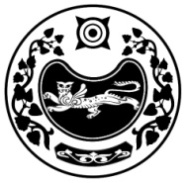 РЕСПУБЛИКА ХАКАСИЯТЕРРИТОРИАЛЬНАЯ 
ИЗБИРАТЕЛЬНАЯ  КОМИССИЯТАШТЫПСКОГО РАЙОНАРЕСПУБЛИКА ХАКАСИЯТЕРРИТОРИАЛЬНАЯ 
ИЗБИРАТЕЛЬНАЯ  КОМИССИЯТАШТЫПСКОГО РАЙОНАХАКАС РЕСПУБЛИКАНЫAТАШТЫП АЙМАOЫНЫAОРЫНДАOЫNFБЫO КОМИССИЯЗЫС ПОЛНОМОЧИЯМИ ИЗБИРАТЕЛЬНОЙ КОМИССИИ МУНИЦИПАЛЬНОГО ОБРАЗОВАНИЯ  БУТРАХТИНСКИЙ СЕЛЬСОВЕТ ТАШТЫПСКОГО РАЙОНА РЕСПУБЛИКИ ХАКАСИЯ 13 СЕНТЯБРЯ 2020  ГОДАПОСТАНОВЛЕНИЕС ПОЛНОМОЧИЯМИ ИЗБИРАТЕЛЬНОЙ КОМИССИИ МУНИЦИПАЛЬНОГО ОБРАЗОВАНИЯ  БУТРАХТИНСКИЙ СЕЛЬСОВЕТ ТАШТЫПСКОГО РАЙОНА РЕСПУБЛИКИ ХАКАСИЯ 13 СЕНТЯБРЯ 2020  ГОДАПОСТАНОВЛЕНИЕС ПОЛНОМОЧИЯМИ ИЗБИРАТЕЛЬНОЙ КОМИССИИ МУНИЦИПАЛЬНОГО ОБРАЗОВАНИЯ  БУТРАХТИНСКИЙ СЕЛЬСОВЕТ ТАШТЫПСКОГО РАЙОНА РЕСПУБЛИКИ ХАКАСИЯ 13 СЕНТЯБРЯ 2020  ГОДАПОСТАНОВЛЕНИЕС ПОЛНОМОЧИЯМИ ИЗБИРАТЕЛЬНОЙ КОМИССИИ МУНИЦИПАЛЬНОГО ОБРАЗОВАНИЯ  БУТРАХТИНСКИЙ СЕЛЬСОВЕТ ТАШТЫПСКОГО РАЙОНА РЕСПУБЛИКИ ХАКАСИЯ 13 СЕНТЯБРЯ 2020  ГОДАПОСТАНОВЛЕНИЕС ПОЛНОМОЧИЯМИ ИЗБИРАТЕЛЬНОЙ КОМИССИИ МУНИЦИПАЛЬНОГО ОБРАЗОВАНИЯ  БУТРАХТИНСКИЙ СЕЛЬСОВЕТ ТАШТЫПСКОГО РАЙОНА РЕСПУБЛИКИ ХАКАСИЯ 13 СЕНТЯБРЯ 2020  ГОДАПОСТАНОВЛЕНИЕС ПОЛНОМОЧИЯМИ ИЗБИРАТЕЛЬНОЙ КОМИССИИ МУНИЦИПАЛЬНОГО ОБРАЗОВАНИЯ  БУТРАХТИНСКИЙ СЕЛЬСОВЕТ ТАШТЫПСКОГО РАЙОНА РЕСПУБЛИКИ ХАКАСИЯ 13 СЕНТЯБРЯ 2020  ГОДАПОСТАНОВЛЕНИЕС ПОЛНОМОЧИЯМИ ИЗБИРАТЕЛЬНОЙ КОМИССИИ МУНИЦИПАЛЬНОГО ОБРАЗОВАНИЯ  БУТРАХТИНСКИЙ СЕЛЬСОВЕТ ТАШТЫПСКОГО РАЙОНА РЕСПУБЛИКИ ХАКАСИЯ 13 СЕНТЯБРЯ 2020  ГОДАПОСТАНОВЛЕНИЕ 14 сентября  2020 года 14 сентября  2020 года№ 222/1234-4№ 222/1234-4№ 222/1234-4                                                                  с. Таштып                                                                  с. Таштып                                                                  с. Таштып                                                                  с. Таштып                                                                  с. Таштып                                                                  с. Таштып                                                                  с. Таштып